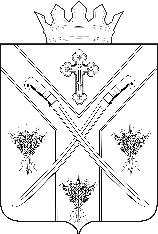 РАСПОРЯЖЕНИЕАДМИНИСТРАЦИИ СЕРАФИМОВИЧСКОГО МУНИЦИПАЛЬНОГО РАЙОНА ВОЛГОГРАДСКОЙ ОБЛАСТИот «  16  »    09   2019  №  268-рО внесении изменений в распоряжение администрации Серафимовичского муниципальногорайона Волгоградской области от 29.05.2018 №97-р«Об утверждении перечня земельных участков, предназначенных для бесплатного предоставления  в собственность гражданам на территории Серафимовичского муниципального района Волгоградской области»      На основании выписки из Единого государственного реестра недвижимости об объекте недвижимости от 27.08.2019г.,Внести  изменение в распоряжение администрации Серафимовичского муниципального района Волгоградской области от  29.05.2018  № 97-р «Об утверждении перечня земельных участков, предназначенных для бесплатного предоставления в собственность гражданам на территории Серафимовичского муниципального района Волгоградской области» в графе «Вид разрешенного использования земельного участка» позиции №3 приложения слова «Для размещения индивидуального жилого дома (индивидуальных жилых домов) с правом содержания скота и птицы» заменить словами «Для ведения личного подсобного хозяйства».Настоящее  распоряжение  подлежит официальному опубликованию в печатном издании и размещению на официальном сайте администрации Серафимовичского муниципального района Волгоградской области в информационно-телекоммуникационной сети «Интернет».Контроль за исполнением настоящего распоряжения оставляю за собой. И.о. главы Серафимовичского муниципального района         				                        Н.К. Анисимова